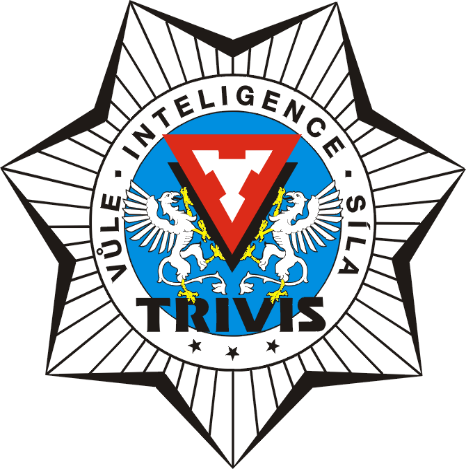 TRIVIS – Střední škola veřejnoprávnía Vyšší odborná škola bezpečnosti silniční dopravy Jihlava, s. r. o.KURZ BRANNÉ ZDATNOSTIPROPOZICE(pro 1. ročníky)Zpracoval: Mgr. Ladislav NAGY2018P R O P O Z I C ETyp kurzu:		Povinný kurz pro 1. ročník TRIVIS - SŠV a VOŠ, s.r.o. JihlavaForma kurzu:		Praktická činnost tříčlenných týmů při pobytu v příroděObsah kurzu:		Pobyt v příroděOrientace v terénu bez mapy a GPS			Základy nouzového přežití v letních podmínkách			Pohyb v neznámém terénu podle mapy 			První pomoc a záchrana improvizovanými prostředky			Přenocování v terénu			Pozitivní vztah k životnímu prostředí			Pohotovostní režimTermín konání:	6. až 8. června 2018 (třída 1. A)18. až 20. června 2018 (třída 1. B)20. až 22. června 2018 (třída 1. C)Místo konání:		Čeřínek u Jihlavy a okolíUbytování:		Chata Čeřínek - základnaDoprava:		z Jihlavy do Kostelce u Jihlavy a zpět vlakem			z Kostelce u Jihlavy na Chatu Čeřínek a zpět pěším způsobem Časový program:1. den09.00 hodin		sraz na Hlavním nádraží Jihlava09.52 hodin		odjezd vlakem do Kostelce u Jihlavy10.12 hodin		příjezd do Kostelce u Jihlavy10.15 - 11.15 hodin	PĚŠÍ přesun do místa ubytování (Chata Čeřínek)11.15 - 12.00 hodin	ubytování12.00 - 13.00 hodin	oběd13.00 - 18.00 hodin	POUČENÍ o bezpečnostních opatřeních a režim v prostoru kurzu			TEORIE - základy práce s mapou			ORIENTACE v neznámém terénu podle mapy a buzoly			SLAŇOVÁNÍ improvizovaným způsobem18.00 - 19.00 hodin	příprava ohniště19.00 - 22.00 hodin	VEČEŘE s posezením u ohně19.00 - 06.00 hodin	POHOTOVOSTNÍ režim	2. den06.30 hodin		budíček07.00 - 07.30 hodin	RANNÍ běh a rozcvičení07.30 - 08.00 hodin	osobní hygiena08.00 - 09.00 hodin	snídaně09.00 - 10.00 hodin	TEORIE - základy přežití v tísni v letních podmínkách 10.00 - 12.00 hodin	POHYB v terénu podle mapy s plněním specifických úkolů12.00 - 13.00 hodin	oběd13.00 - 14.00 hodin	odpočinek14.00 - 16.00 hodin	PŘESUN podle mapy do místa přenocování16.00 - 17.00 hodin	PŘÍPRAVA míst k přenocování17.00 - 21.00 hodin	NOUZOVÉ PŘESPÁNÍ - budování přístřešků 			UZLOVÁNÍ - využití horolezeckého materiálu k záchraně osob			PŘEŽITÍ - příprava ohniště, stravování, tepelný komfort			PRVNÍ POMOC - improvizovaný způsob			STŘELECKÁ příprava - základy 			POHOTOVOSTNÍ režim			JINÉ aktivity19.00 - 20.00 hodin	večeře22.00 - 06.00 hodin	PŘESUN podle mapy za ztížených podmínek23.00 - 06.00 hodin	PŘENOCOVÁNÍ v přírodě, NOČNÍ výcvik				POHOTOVOSTNÍ režim		3. den 	07.00 hodin		budíček07.00 - 08.00 hodin	PŘESUN na základnu (Chata Čeřínek)08.00 - 09.00 hodin	osobní hygiena, snídaně09.00 - 11.00 hodin	PÁTRACÍ akce - vyhledávání osob v terénu11.00 - 12.00 hodin	sbalení materiálu, předání pokojů12.00 - 12.30 hodin	oběd12.30 - 13.30 hodin	PĚŠÍ přesun na vlakové nádraží Kostelec u Jihlavy14.15 hodin		odjezd vlakem do Jihlavy14.33 hodin		příjezd na Hlavní nádraží Jihlava14.45 hodin		UKONČENÍ kurzuMateriální výbava:a) povinná:	obuv a oblečení pro pobyt a pohyb v přírodě (sportovní, outdoorové oblečení, funkční materiál)náhradní spodní prádlo a ponožkybatoh (objem cca 40l) 	tašky – NEDOPORUČENO!přezůvky a oblečení na chatuhygienické potřeby včetně ručníkuspací pytelkarimatkamateriál k přenocování („širák“ nebo celta)	stan – NEPOVOLEN!baterka (čelová svítilna) + náhradní zdrojpsací potřebyláhev na pití (minimálně 1,5l)karta zdravotní pojišťovnyb) doporučená:	buzolaprovázek, drát, nůž		čepice, klobouk		sluneční brýle		krém s UV filtrem		termoska na čaj		prostředek proti hmyzu		osobní léky		kapesnéKurz branné zdatnosti